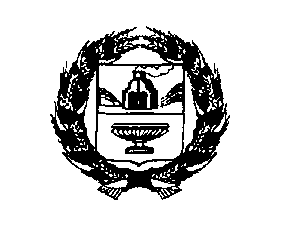 АДМИНИСТАЦИЯ РЕБРИХИНСКОГО РАЙОНА АЛТАЙСКОГО КРАЯПОСТАНОВЛЕНИЕ14.12.2021                                                                                        № 748с. РебрихаОб утверждении Программы профилактики  рисков причинения вреда (ущерба) охраняемым законом ценностям в сфере муниципального контроля на автомобильном транспорте и в дорожном хозяйстве на территории муниципального образования Ребрихинский район Алтайского края на 2022 год В соответствии с Федеральным законом от 06.10.2003 № 131-ФЗ «Об общих принципах организации местного самоуправления в Российской Федерации», в целях реализации Федерального закона от 31.07.2020 № 248-ФЗ «О государственном контроле (надзоре) и муниципальном контроле в Российской Федерации», постановлением Правительства Российской Федерации от 25.06.2021 № 990 «Об утверждении Правил разработки и утверждения контрольными (надзорными) органами программы профилактики рисков причинения вреда (ущерба) охраняемым законом ценностям»,  Уставом муниципального образования Ребрихинский район Алтайского края,ПОСТАНОВЛЯЮ:1. Утвердить прилагаемую Программу профилактики рисков причинения вреда (ущерба) охраняемым законом ценностям в сфере муниципального контроля на автомобильном транспорте и в дорожном хозяйстве на территории муниципального образования Ребрихинский район Алтайского края на 2022 год.2. Настоящее постановление вступает в силу с 1 января 2022 года.3. Опубликовать настоящее постановление в Сборнике муниципальных правовых актов Ребрихинского района Алтайского края  и на официальном сайте Администрации Ребрихинского района Алтайского края.4. Контроль за исполнением настоящего постановления возложить на заместителя главы Администрации района по оперативным вопросам.Глава района                                                                                       Л.В.ШлаузерЗаместитель главы Администрации района по оперативным вопросам                                                         В.Ю.ЗахаровУправляющий деламиАдминистрации района                                                                         В.Н.ЛебедеваПредседатель Комитета по строительству, архитектуре и ЖКХ                                                     Д.А.КовылинНачальник юридического отдела Администрации района                                                                       С.А.НакоряковНакоряков Сергей Анатольевич8(38582)22-3-52ПриложениеУтвержденопостановлением Администрации Ребрихинского района Алтайского края от 14.12.2021 № 748Программа профилактики рисков причинения вреда (ущерба) охраняемым законом ценностям в сфере муниципального контроля на автомобильном транспорте и в дорожном хозяйстве на территории муниципального образования Ребрихинский район Алтайского края на 2022 год (далее также - программа профилактики)1. Анализ текущего состояния осуществления вида контроля, описание текущего развития профилактической деятельности контрольного органа, характеристика проблем, на решение которых направлена программа профилактикиАнализ текущего состояния осуществления вида контроля.Настоящая программа разработана в соответствии со статьей 44 Федерального закона от 31 июля 2021 г. N 248-ФЗ "О государственном контроле (надзоре) и муниципальном контроле в Российской Федерации", постановлением Правительства Российской Федерации от 25 июня 2021 г. N 990 "Об утверждении Правил разработки и утверждения контрольными (надзорными) органами программы профилактики рисков причинения вреда (ущерба) охраняемым законом ценностям" и предусматривает комплекс мероприятий по профилактике рисков причинения вреда (ущерба) охраняемым законом ценностям при осуществлении муниципального контроля на автомобильном транспорте и в дорожном хозяйстве на территории муниципального образования Ребрихинский район Алтайского края.С принятием Федерального закона от 11.06.2021 № 170-ФЗ «О внесении изменений в отдельные законодательные акты Российской Федерации в связи с принятием Федерального закона «О государственном контроле (надзоре) и муниципальном контроле в Российской Федерации» (далее - Федеральный закон № 170-ФЗ) к предмету муниципального контроля на автомобильном транспорте и в дорожном хозяйстве на территории муниципального образования Ребрихинский район Алтайского края (далее - муниципальный контроль) было отнесено соблюдение юридическими лицами, индивидуальными предпринимателями и физическими лицами (далее - контролируемые лица) обязательных требований:1) в области автомобильных дорог и дорожной деятельности, установленных в отношении автомобильных дорог:а) к эксплуатации объектов дорожного сервиса, размещенных в полосах отвода и (или) придорожных полосах автомобильных дорог общего пользования;б) к осуществлению работ по капитальному ремонту, ремонту и содержанию автомобильных дорог общего пользования и искусственных дорожных сооружений на них (включая требования к дорожно-строительным материалам и изделиям) в части обеспечения сохранности автомобильных дорог;2) установленных в отношении перевозок по муниципальным маршрутам регулярных перевозок, не относящихся к предмету федерального государственного контроля (надзора) на автомобильном транспорте, городском наземном электрическом транспорте и в дорожном хозяйстве в области организации регулярных перевозок;Предметом муниципального контроля является также исполнение решений, принимаемых по результатам контрольных мероприятий.До принятия Федерального закона № 170-ФЗ муниципальный контроль в соответствии с Федеральным законом от 26.12.2008 N 294-ФЗ "О защите прав юридических лиц и индивидуальных предпринимателей при осуществлении государственного контроля (надзора) и муниципального контроля" на системной основе не осуществлялся в 2020-2021 г.г..Описание текущего развития профилактической деятельностиПрофилактическая деятельность в соответствии с Федеральным законом от 26.12.2008 № 294-ФЗ "О защите прав юридических лиц и индивидуальных предпринимателей при осуществлении государственного контроля (надзора) и муниципального контроля" Администрацией Ребрихинского района Алтайского края (далее также - Администрация или контрольный орган) на системной основе не осуществлялась в 2020-2021 г.г..К проблемам, на решение которых направлена программа профилактики, относятся случаи:- различное толкование содержания обязательных требований подконтрольными субъектами, которое может привести к нарушению ими отдельных обязательных требований;- нарушение подконтрольными субъектами обязательных требований, что может повлечь за собой совершение дорожно-транспортных происшествий, причинение вреда жизни и здоровью граждан, причинение материального вреда автотранспортным средствам.   Мероприятия программы профилактики будут способствовать частичному решению обозначенных проблем в связи с повышением информированности контролируемого лица относительно последствий нарушения обязательных требований и способов устранения нарушений предусмотренными законодательством и муниципальными правовыми актами способами.2. Цели и задачи реализации программы профилактики2.1. Целями профилактики рисков причинения вреда (ущерба) охраняемым законом ценностям являются:1. стимулирование добросовестного соблюдения обязательных требований всеми контролируемыми лицами;2. устранение условий, причин и факторов, способных привести к нарушениям обязательных требований и (или) причинению вреда (ущерба) охраняемым законом ценностям;3. создание условий для доведения обязательных требований до контролируемых лиц, повышение информированности о способах их соблюдения.2.2. Для достижения целей профилактики рисков причинения вреда (ущерба) охраняемым законом ценностям выполняются следующие задачи:1. укрепление системы профилактики нарушений рисков причинения вреда (ущерба) охраняемым законом ценностям;2. повышение правосознания и правовой культуры руководителей органов государственной власти, органов местного самоуправления, юридических лиц, индивидуальных предпринимателей и граждан;3. оценка возможной угрозы причинения, либо причинения вреда жизни, здоровью граждан, выработка и реализация профилактических мер, способствующих ее снижению;4. выявление факторов угрозы причинения, либо причинения вреда жизни, здоровью граждан, причин и условий, способствующих нарушению обязательных требований, определение способов устранения или снижения угрозы;5. оценка состояния подконтрольной среды и установление зависимости видов и интенсивности профилактических мероприятий от присвоенных контролируемым лицам уровней риска;6. выявление причин, факторов и условий, способствующих нарушению обязательных требований законодательства, определение способов устранения или снижения рисков их возникновения;7. установление зависимости видов, форм и интенсивности профилактических мероприятий от особенностей конкретных подконтрольных субъектов, и проведение профилактических мероприятий с учетом данных факторов;8. формирование единого понимания обязательных требований законодательства у всех участников контрольной деятельности;9. повышение прозрачности осуществляемой Администрацией контрольной деятельности;10. повышение уровня правовой грамотности подконтрольных субъектов, в том числе путем обеспечения доступности информации об обязательных требованиях законодательства и необходимых мерах по их исполнению.3. Перечень профилактических мероприятий,сроки (периодичность) их проведения3.1. Перечень профилактических мероприятий, сроки (периодичность) их проведения представлены в таблице.4. Показатели результативности и эффективности программы профилактикиПоказатели результативности программы профилактики определяются в соответствии со следующей таблицей.Под оценкой эффективности программы профилактики понимается оценка изменения количества нарушений обязательных требований по итогам проведенных профилактических мероприятий.Результаты профилактической работы Администрации включаются в Доклад об осуществлении муниципального контроля на автомобильном транспорте и в дорожном хозяйстве на территории муниципального образования Ребрихинский район Алтайского края на 2022 год. ___________________N п/пВид мероприятияСодержание мероприятияСрок реализации мероприятияОтветственный за реализацию мероприятия исполнитель1Информирование контролируемых и иных лиц по вопросам соблюдения обязательных требований1. Размещение сведений по вопросам соблюдения обязательных требований на официальном сайте Администрации в разделе "Контрольно-надзорная деятельность"Ежегодно,декабрьДолжностные лица Администрации, осуществляющие муниципальный контроль1Информирование контролируемых и иных лиц по вопросам соблюдения обязательных требований2. Размещение сведений по вопросам соблюдения обязательных требований в средствах массовой информацииЕжеквартальноДолжностные лица Администрации, осуществляющие муниципальный контроль1Информирование контролируемых и иных лиц по вопросам соблюдения обязательных требований3. Размещение сведений по вопросам соблюдения обязательных требований в личных кабинетах контролируемых лиц в государственных информационных системах (при их наличии)Ежегодно,декабрьДолжностные лица Администрации, осуществляющие муниципальный контроль2Консультирование контролируемых лиц в устной или письменной форме по следующим вопросам муниципального контроля:- организация и осуществление муниципального контроля;- порядок осуществления контрольных мероприятий;- порядок обжалования действий (бездействия) должностных лиц, уполномоченных осуществлять муниципальный контроль;- получение информации о нормативных правовых актах (их отдельных положениях), содержащих обязательные требования, оценка соблюдения которых осуществляется в рамках контрольных мероприятий1. Консультирование контролируемых лиц в устной форме по телефону, по видео-конференц-связи и на личном приемеПри обращении лица, нуждающегося в консультированииДолжностные лица Администрации, осуществляющие муниципальный контроль2Консультирование контролируемых лиц в устной или письменной форме по следующим вопросам муниципального контроля:- организация и осуществление муниципального контроля;- порядок осуществления контрольных мероприятий;- порядок обжалования действий (бездействия) должностных лиц, уполномоченных осуществлять муниципальный контроль;- получение информации о нормативных правовых актах (их отдельных положениях), содержащих обязательные требования, оценка соблюдения которых осуществляется в рамках контрольных мероприятий2. Консультирование контролируемых лиц в письменной формеПри обращении лица, нуждающегося в консультировании, в течение 30 дней со дня регистрации Администрацией письменного обращения, если более короткий срок не предусмотрен законодательствомДолжностные лица Администрации, осуществляющие муниципальный контроль2Консультирование контролируемых лиц в устной или письменной форме по следующим вопросам муниципального контроля:- организация и осуществление муниципального контроля;- порядок осуществления контрольных мероприятий;- порядок обжалования действий (бездействия) должностных лиц, уполномоченных осуществлять муниципальный контроль;- получение информации о нормативных правовых актах (их отдельных положениях), содержащих обязательные требования, оценка соблюдения которых осуществляется в рамках контрольных мероприятий3. Консультирование контролируемых лиц путем размещения на официальном сайте Администрации в разделе "Контрольно-надзорная деятельность" письменного разъяснения, подписанного главой района, заместителем главы Администрации района или должностным лицом, уполномоченным осуществлять муниципальный контроль (в случае поступления в Администрацию пяти и более однотипных обращений контролируемых лиц и их представителей)В течение 30 дней со дня регистрации Администрацией пятого однотипного обращения контролируемых лиц и их представителейДолжностные лица Администрации, осуществляющие муниципальный контроль4. Консультирование контролируемых лиц в устной форме на собраниях и конференциях гражданВ случае проведения собрания (конференции) граждан, повестка которого предусматривает консультирование контролируемых лиц по вопросам муниципального жилищного контроля в день проведения собрания (конференции) гражданДолжностные лица Администрации, осуществляющие муниципальный контрольN п/пНаименование показателяЕдиница измерения, свидетельствующая о максимальной результативности программы профилактики1.Полнота информации, размещенной на официальном сайте Администрации в соответствии с частью 3 статьи 46 Федерального закона от 31.07.2020 N 248-ФЗ "О государственном контроле (надзоре) и муниципальном контроле в Российской Федерации"100%2.Количество размещений сведений по вопросам соблюдения обязательных требований в средствах массовой информации43.Доля случаев нарушения сроков консультирования контролируемых лиц в письменной форме0%4.Доля случаев повторного обращения контролируемых лиц в письменной форме по тому же вопросу муниципального контроля0%5.Количество собраний и конференций граждан, на которых осуществлялось консультирование контролируемых лиц по вопросам муниципального контроля в устной форме3